В рамках проекта «Здоровые города и поселки»ГУО «Средняя школа №2 г.п. Кореличи»День здоровья. Спортивный час «Весёлая спортландия»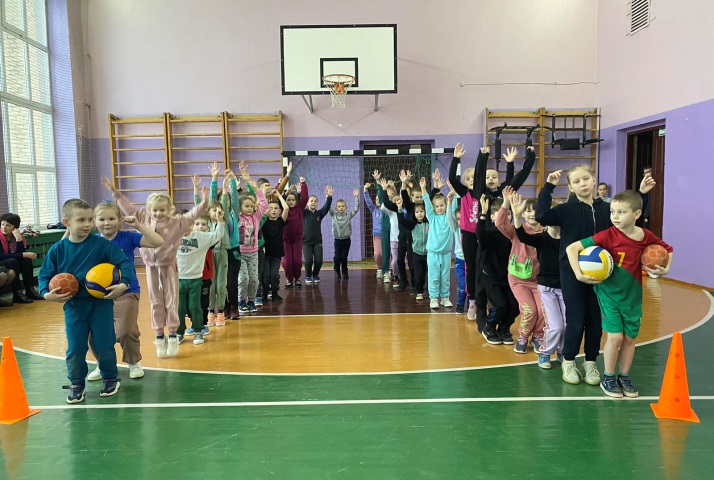 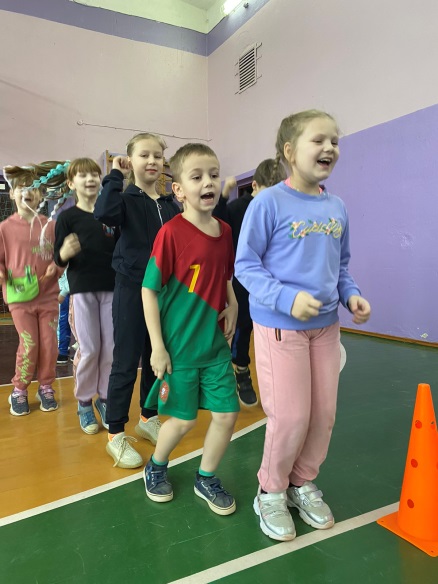 День здоровья. Час здоровья «Гигиена – основа здоровья человека»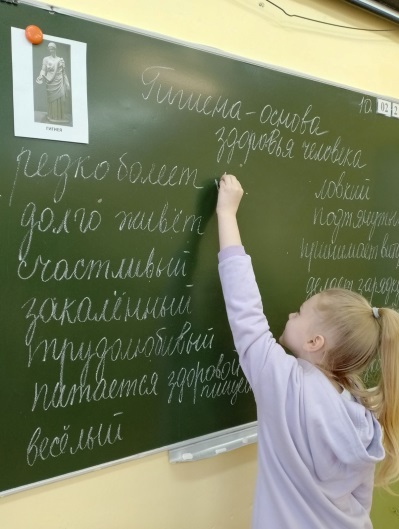 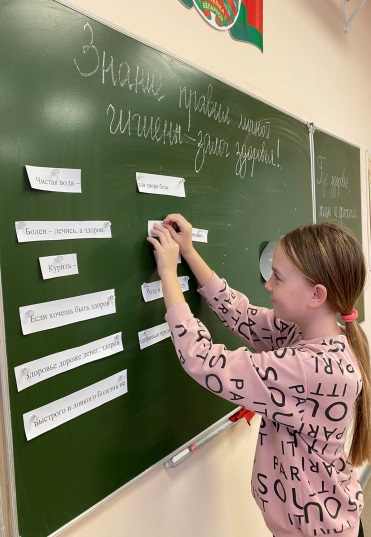 